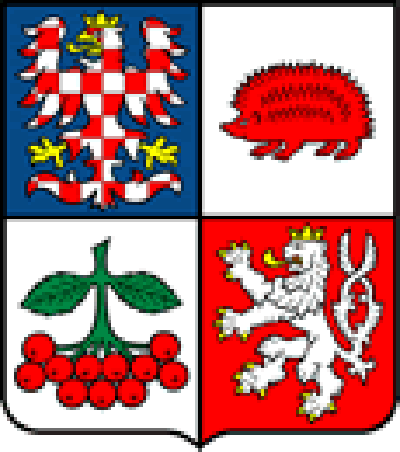 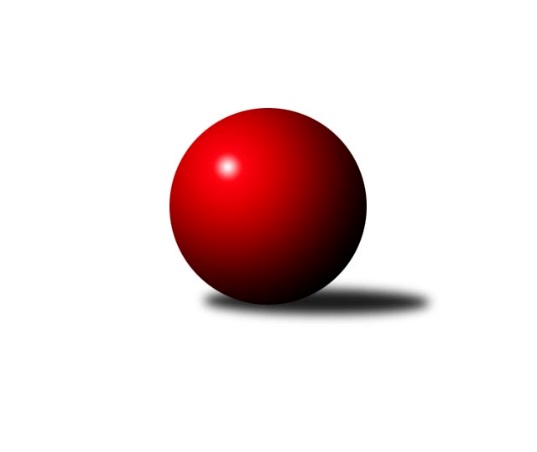 Č.12Ročník 2019/2020	12.1.2020Nejlepšího výkonu v tomto kole: 1769 dosáhlo družstvo: TJ Třebíč DKrajská soutěž Vysočiny B 2019/2020Výsledky 12. kolaSouhrnný přehled výsledků:TJ Start Jihlava C	- TJ Start Jihlava D	1:5	1530:1617	2.0:6.0	8.1.TJ Spartak Velké Meziříčí 	- TJ Třebíč E	4:2	1645:1614	5.0:3.0	10.1.KK Jihlava D	- KK Jihlava C	0:6	1511:1699	2.0:6.0	11.1.TJ Třebíč D	- TJ Nové Město na Moravě C		dohrávka		22.1.Tabulka družstev:	1.	TJ Třebíč D	11	9	2	0	46.0 : 20.0 	56.0 : 32.0 	 1691	20	2.	KK Jihlava C	12	9	1	2	52.0 : 20.0 	59.0 : 37.0 	 1664	19	3.	TJ Start Jihlava D	12	9	0	3	50.0 : 22.0 	57.5 : 38.5 	 1648	18	4.	TJ Třebíč E	12	7	0	5	40.5 : 31.5 	52.5 : 43.5 	 1646	14	5.	KK Jihlava D	12	3	2	7	28.0 : 44.0 	46.0 : 50.0 	 1573	8	6.	TJ Nové Město na Moravě C	11	3	1	7	22.0 : 44.0 	33.0 : 55.0 	 1540	7	7.	TJ Start Jihlava C	12	3	0	9	23.0 : 49.0 	35.0 : 61.0 	 1522	6	8.	TJ Spartak Velké Meziříčí	12	1	0	11	20.5 : 51.5 	37.0 : 59.0 	 1579	2Podrobné výsledky kola:	 TJ Start Jihlava C	1530	1:5	1617	TJ Start Jihlava D	Jiří Cháb st.	 	 208 	 201 		409 	 2:0 	 367 	 	172 	 195		Robert Birnbaum	Pavel Přibyl *1	 	 204 	 182 		386 	 0:2 	 421 	 	217 	 204		Jiří Chalupa	Antonín Kestler	 	 187 	 165 		352 	 0:2 	 420 	 	204 	 216		Vladimír Dočekal	Sebastián Zavřel	 	 200 	 183 		383 	 0:2 	 409 	 	206 	 203		Miroslav Matějkarozhodčí: Jiří Chábstřídání: *1 od 100. hodu Hana DinnebierováNejlepší výkon utkání: 421 - Jiří Chalupa	 TJ Spartak Velké Meziříčí 	1645	4:2	1614	TJ Třebíč E	František Korydek	 	 221 	 202 		423 	 2:0 	 394 	 	210 	 184		Karel Plíhal	Zdeněk Kováč	 	 219 	 190 		409 	 1:1 	 422 	 	210 	 212		Jaroslav Kasáček	Rudolf Krejska	 	 207 	 221 		428 	 1:1 	 404 	 	180 	 224		Miloslav Toman	Jaroslav Mátl	 	 197 	 188 		385 	 1:1 	 394 	 	186 	 208		Petr Picmausrozhodčí: Jiří StarýNejlepší výkon utkání: 428 - Rudolf Krejska	 KK Jihlava D	1511	0:6	1699	KK Jihlava C	Radana Krausová	 	 202 	 186 		388 	 0:2 	 444 	 	230 	 214		Jiří Macko	Romana Čopáková	 	 183 	 186 		369 	 1:1 	 385 	 	209 	 176		Pavel Tomek	Lucie Zavřelová	 	 207 	 203 		410 	 1:1 	 423 	 	204 	 219		Karel Slimáček	Bohuslav Souček	 	 176 	 168 		344 	 0:2 	 447 	 	232 	 215		Jaroslav Nedomarozhodčí:  Vedoucí družstevNejlepší výkon utkání: 447 - Jaroslav NedomaPořadí jednotlivců:	jméno hráče	družstvo	celkem	plné	dorážka	chyby	poměr kuž.	Maximum	1.	Jiří Mikoláš 	TJ Třebíč D	463.13	306.8	156.4	2.4	4/4	(486)	2.	Petr Dobeš  st.	TJ Třebíč D	443.45	307.9	135.6	5.7	4/4	(485)	3.	Jiří Cháb  st.	TJ Start Jihlava C	434.55	307.8	126.8	7.6	4/4	(458)	4.	Jiří Starý 	TJ Spartak Velké Meziříčí 	428.33	286.6	141.7	5.3	3/4	(444)	5.	Zdeněk Toman 	TJ Třebíč E	426.06	296.4	129.6	6.0	3/3	(454)	6.	Karel Slimáček 	KK Jihlava C	425.43	297.3	128.2	4.5	4/4	(468)	7.	Vladimír Dvořák 	KK Jihlava C	422.83	299.0	123.8	5.0	3/4	(456)	8.	Jiří Chalupa 	TJ Start Jihlava D	422.68	291.2	131.5	4.8	4/4	(449)	9.	Marie Dobešová 	TJ Třebíč E	422.17	294.2	128.0	6.1	3/3	(453)	10.	Svatopluk Birnbaum 	TJ Start Jihlava D	421.21	291.3	129.9	5.8	4/4	(464)	11.	Jaroslav Nedoma 	KK Jihlava C	420.21	295.9	124.3	6.6	4/4	(468)	12.	Bohumil Lavický 	TJ Spartak Velké Meziříčí 	418.83	286.5	132.3	6.7	4/4	(460)	13.	Matyáš Stránský 	KK Jihlava D	418.13	293.1	125.0	5.1	4/4	(434)	14.	Roman Svojanovský 	TJ Nové Město na Moravě C	416.50	292.9	123.6	7.8	4/4	(434)	15.	Petr Picmaus 	TJ Třebíč E	409.56	284.1	125.4	8.1	3/3	(443)	16.	Irena Partlová 	KK Jihlava D	407.83	277.0	130.8	6.9	3/4	(431)	17.	Karel Plíhal 	TJ Třebíč E	407.38	284.0	123.4	8.8	3/3	(443)	18.	Luboš Strnad 	KK Jihlava C	406.90	292.0	115.0	10.2	4/4	(442)	19.	Miroslav Ježek 	TJ Třebíč E	406.00	289.1	116.9	8.6	3/3	(460)	20.	Miroslav Matějka 	TJ Start Jihlava D	405.69	289.8	115.9	9.8	4/4	(438)	21.	Sebastián Zavřel 	TJ Start Jihlava C	401.71	281.8	119.9	10.1	4/4	(462)	22.	Vladimír Dočekal 	TJ Start Jihlava D	398.92	285.3	113.6	10.6	4/4	(435)	23.	František Korydek 	TJ Spartak Velké Meziříčí 	396.00	281.1	114.9	10.3	3/4	(423)	24.	Karel Uhlíř 	TJ Třebíč D	395.54	282.8	112.8	9.7	4/4	(435)	25.	Pavel Tomek 	KK Jihlava C	394.73	275.1	119.7	9.3	4/4	(444)	26.	Martin Michal 	TJ Třebíč D	390.27	278.8	111.5	12.8	4/4	(432)	27.	Antonín Kestler 	TJ Start Jihlava C	386.73	281.8	104.9	11.7	4/4	(425)	28.	Jaroslav Mátl 	TJ Spartak Velké Meziříčí 	386.50	273.3	113.3	9.2	3/4	(418)	29.	Libuše Kuběnová 	TJ Nové Město na Moravě C	382.50	272.4	110.1	11.6	4/4	(432)	30.	Radana Krausová 	KK Jihlava D	382.05	277.8	104.2	12.2	4/4	(414)	31.	Miluše Svobodová 	TJ Nové Město na Moravě C	359.33	267.2	92.1	18.4	3/4	(379)	32.	Bohuslav Souček 	KK Jihlava D	358.53	264.1	94.5	14.8	3/4	(406)	33.	František Lavický 	TJ Spartak Velké Meziříčí 	342.69	245.5	97.2	15.0	4/4	(408)	34.	Hana Dinnebierová 	TJ Start Jihlava C	296.70	214.0	82.7	8.9	4/4	(413)		Martin Čopák 	KK Jihlava C	483.00	322.5	160.5	3.5	2/4	(491)		Tomáš Fürst 	KK Jihlava D	450.08	298.6	151.5	4.3	2/4	(493)		Jiří Macko 	KK Jihlava C	444.00	296.0	148.0	5.0	1/4	(444)		Zdeněk Kováč 	TJ Spartak Velké Meziříčí 	430.14	300.6	129.6	5.9	1/4	(454)		Jaroslav Kasáček 	TJ Třebíč E	422.00	319.0	103.0	8.0	1/3	(422)		Lucie Zavřelová 	KK Jihlava D	409.88	287.0	122.9	8.3	2/4	(443)		Miloslav Toman 	TJ Třebíč E	404.00	299.0	105.0	14.0	1/3	(404)		Pavel Přibyl 	TJ Start Jihlava C	400.33	289.0	111.3	10.8	1/4	(416)		Oldřich Šimek 	TJ Třebíč E	396.00	273.0	123.0	5.0	1/3	(396)		Lucie Hlaváčová 	TJ Nové Město na Moravě C	396.00	275.0	121.0	12.5	2/4	(406)		Jiří Pavlas 	TJ Třebíč E	393.00	282.0	111.0	11.0	1/3	(393)		Rudolf Krejska 	TJ Spartak Velké Meziříčí 	388.63	281.4	107.3	10.3	2/4	(429)		Katka Moravcová 	TJ Nové Město na Moravě C	384.95	272.3	112.7	12.2	2/4	(424)		Petra Svobodová 	TJ Nové Město na Moravě C	384.80	275.8	109.0	10.8	1/4	(417)		Jan Mička 	TJ Spartak Velké Meziříčí 	384.00	278.0	106.0	9.0	2/4	(400)		Robert Birnbaum 	TJ Start Jihlava D	383.17	281.0	102.2	13.3	2/4	(389)		Radek Horký 	TJ Nové Město na Moravě C	380.00	266.3	113.8	11.0	2/4	(406)		Lubomír Škrdla 	TJ Třebíč D	376.00	257.0	119.0	16.0	1/4	(376)		Romana Čopáková 	KK Jihlava D	373.00	277.8	95.3	16.8	2/4	(398)		Jozef Lovíšek 	TJ Nové Město na Moravě C	359.50	267.0	92.5	18.0	2/4	(392)		Adam Straka 	TJ Třebíč E	351.00	290.0	61.0	24.0	1/3	(351)		Klára Svobodová 	TJ Nové Město na Moravě C	349.00	252.0	97.0	15.0	1/4	(349)Sportovně technické informace:Starty náhradníků:registrační číslo	jméno a příjmení 	datum startu 	družstvo	číslo startu
Hráči dopsaní na soupisku:registrační číslo	jméno a příjmení 	datum startu 	družstvo	25753	Pavel Přibyl	08.01.2020	TJ Start Jihlava C	Program dalšího kola:13. kolo15.1.2020	st	17:00	TJ Nové Město na Moravě C - TJ Třebíč E	15.1.2020	st	18:30	TJ Start Jihlava D - TJ Třebíč D	19.1.2020	ne	9:30	KK Jihlava C - TJ Start Jihlava C	19.1.2020	ne	11:30	KK Jihlava D - TJ Spartak Velké Meziříčí 	Nejlepší šestka kola - absolutněNejlepší šestka kola - absolutněNejlepší šestka kola - absolutněNejlepší šestka kola - absolutněNejlepší šestka kola - dle průměru kuželenNejlepší šestka kola - dle průměru kuželenNejlepší šestka kola - dle průměru kuželenNejlepší šestka kola - dle průměru kuželenNejlepší šestka kola - dle průměru kuželenPočetJménoNázev týmuVýkonPočetJménoNázev týmuPrůměr (%)Výkon8xPetr Dobeš st.Třebíč D4796xPetr Dobeš st.Třebíč D114.674794xMiroslav JežekTřebíč D4573xJaroslav NedomaKK Jihlava C109.594472xJaroslav NedomaKK Jihlava C4473xMiroslav JežekTřebíč D109.44571xJiří MackoKK Jihlava C4441xJiří MackoKK Jihlava C108.854442xKarel UhlířTřebíč D4313xJiří ChalupaSt. Jihlava D105.944211xRudolf KrejskaVel. Meziříčí 4282xVladimír DočekalSt. Jihlava D105.69420